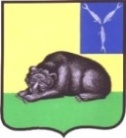                                           ГЛАВАМУНИЦИПАЛЬНОГО ОБРАЗОВАНИЯ ГОРОД ВОЛЬСКВОЛЬСКОГО МУНИЦИПАЛЬНОГО РАЙОНАСАРАТОВСКОЙ ОБЛАСТИ       П О С Т А Н О В Л Е Н  И Еот 23 декабря 2021 г.                № 42                               г.Вольск        О назначении и проведении публичных слушаний по  обсуждению проекта  решения Совета муниципального образования город Вольск «О внесении изменений в Устав муниципального образования город Вольск Вольского муниципального района Саратовской области»          В соответствии со ст.28 Федерального закона от  06 октября 2003 года №131-ФЗ «Об общих принципах организации местного самоуправления в Российской Федерации», ст. 10 Устава муниципального образования город Вольск Вольского муниципального района Саратовской области, Положением о публичных слушаниях Совета муниципального образования город Вольск, утвержденным решением  Совета муниципального образования город Вольск от 14.09.2010 г. № 27/2-159, ПОСТАНОВЛЯЮ:         1.Назначить проведение публичных слушаний по обсуждению проекта решения Совета муниципального образования город Вольск «О внесении изменений в Устав муниципального образования город Вольск Вольского муниципального района Саратовской области» на 14 января 2022 года в 10:00 часов.         2.Местом проведения публичных слушаний определить большой зал заседаний в здании администрации Вольского муниципального района по адресу: Саратовская область г. Вольск, ул. Октябрьская, д. 114 (первый этаж).         3.Утвердить состав комиссии  по организации подготовки и проведения публичных слушаний:     Фролова Светлана Владимировна – глава муниципального образования город Вольск, руководитель комиссии; Долотова Ирина Геннадьевна – заместитель главы муниципального образования город Вольск – секретарь Совета, заместитель руководителя комиссии;   Демидова Кристина Владимировна – начальник отдела юридического и технического обеспечения Вольского муниципального Собрания, секретарь комиссии (по согласованию).Члены комиссии:      Белоусова Ольга Павловна – депутат Совета муниципального образования город Вольск, член постоянной депутатской комиссии Совета муниципального образования город Вольск по вопросам законности, социальной политики и защите прав населения;     Меремьянина Людмила Витальевна – начальник управления правового обеспечения администрации Вольского муниципального района (по согласованию);    Самышкина Надежда Сергеевна – консультант отдела юридического и технического обеспечения Вольского муниципального Собрания (по согласованию);     Конева Ирина Анатольевна  –  старший инспектор отдела юридического и технического обеспечения Вольского муниципального Собрания (по согласованию).4.Комиссии поручить:         –  организовать прием предложений и замечаний по проекту решения Совета муниципального образования город Вольск  «О внесении изменений в Устав муниципального образования город Вольск Вольского муниципального района Саратовской области» в рабочие дни с 08:00 до 17:00 часов (перерыв с 12:00 до 13:00 часов) до 12 января 2022 года (включительно) в кабинете № 8 и (или) № 20 (второй этаж) здания администрации Вольского муниципального района, по адресу: г. Вольск, ул. Октябрьская, д. № 114 или  по  электронной почте:  volsk-ms@mail.ru;         –  обеспечить организацию и проведение публичных слушаний в порядке, установленном Положением о публичных слушаниях Совета муниципального образования город Вольск,  утвержденным решением Совета муниципального образования город Вольск  от 14 сентября 2010 г. № 27/2-159 (Приложение № 1).          5.Утвердить текст информационного сообщения о проведении публичных слушаний по проекту решения Совета муниципального образования город Вольск «О внесении изменений в Устав муниципального образования город Вольск Вольского муниципального района Саратовской области» (Приложение № 2).                 6. Контроль за исполнением настоящего постановления оставляю за собой.           7.Настоящее постановление вступает в силу с момента официального опубликования.Главамуниципального образованиягород Вольск						                          С.В.Фролова  Приложение № 1 к постановлению главы муниципального образования город Вольск от 23.12.2021 года № 42       ВЫПИСКАиз решения Совета муниципального образования город Вольск от 14сентября 2010 года № 27/2-159 «Об утверждении Положения о публичных слушаниях Совета муниципального образования город Вольск»2. Порядок подготовки публичных слушаний2.1. Правом на участие в публичных слушаниях обладают граждане, постоянно или преимущественно проживающие на территории  поселения, и достигшие на момент проведения публичных слушаний 18-летнего возраста.2.2. Публичные слушания проводятся:- по инициативе Совета;- по инициативе главы муниципального образования город Вольск;- по инициативе группы жителей муниципального образования город Вольск численностью не менее 50 человек.Решение о проведении публичных слушаний по инициативе Совета муниципального образования город Вольск и по инициативе жителей муниципального образования город Вольск принимается решением Совета большинством голосов от установленного числа депутатов. Решение о проведении публичных слушаний по инициативе главы муниципального образования город Вольск назначается постановлением главы муниципального образования город Вольск.2.3. Для организации проведения публичных слушаний образуется комиссия по подготовке и проведению публичных слушаний (далее - Комиссия) в количестве не менее 4 человек. Состав Комиссии формируется инициатором проведения публичных слушаний. В состав Комиссии, по согласованию, могут включаться лица, уполномоченные представлять интересы представительного, исполнительного органов местного самоуправления, эксперты, представители общественности, депутаты Совета муниципального образования город Вольск.2.4. В решении Совета муниципального образования город Вольск или в протоколе собрания жителей муниципального образования город Вольск о проведении публичных слушаний указывается:- тема слушаний;- дата, время и место проведения слушаний;- состав комиссии по подготовке и проведению публичных слушаний;- предполагаемый список участников публичных слушаний.2.5. Комиссия в ходе подготовки к публичным слушаниям:- не позднее, чем за 5 дней до проведения публичных слушаний публикует в средствах массовой информации информационное сообщение (время, дата, место проведения, тема слушаний, предполагаемый состав участников); проект решения публичных слушаний.- утверждает порядок (регламент) проведения публичных слушаний;- организует прием заявок на участие в публичных слушаниях;- утверждает список участников публичных слушаний.3. Порядок проведения публичных слушаний3.1. Для проведения публичных слушаний из числа Комиссии избираются председательствующий, секретарь и, в случае необходимости, счетная комиссия.3.2. В проведении публичных слушаний обязаны принять участие депутаты Совета муниципального образования город Вольск, представители исполнительного органа местного самоуправления муниципального образования город Вольск по профилю рассматриваемого вопроса.3.3. Публичные слушания открываются председательствующим, который кратко информирует о сущности обсуждаемого вопроса, порядке (регламенте) слушаний и составе участников.3.4. Председательствующий в порядке очередности предоставляет слово для выступления участникам слушаний и приглашенным лицам. Все приглашенные лица выступают только с разрешения председательствующего. После выступления указанных лиц следуют вопросы и ответы на них.3.5. Порядок, продолжительность выступлений в слушаниях, а также продолжительность проведения публичных слушаний устанавливаются регламентом проведения публичных слушаний.3.6. На публичных слушаниях ведется протокол, в котором указываются дата и место их проведения, количество присутствующих, фамилия, имя, отчество председательствующего, секретаря и членов счетной комиссии, содержание выступлений, результаты голосования и принятые решения. Протокол подписывается всеми членами Комиссии. К протоколу прикладывается список всех зарегистрированных участников публичных слушаний.Главамуниципального образованиягород Вольск						                          С.В.Фролова Приложение № 2 к постановлению главы муниципального образования город Вольск от 23.12.2021 года № 42ИНФОРМАЦИОННОЕ СООБЩЕНИЕо проведении публичных слушаний         Глава муниципального образования город Вольск извещает население муниципального образования город Вольск о назначении проведения публичных слушаний по обсуждению проекта решения Совета муниципального образования город Вольск «О внесении изменений в Устав муниципального образования город Вольск Вольского муниципального района Саратовской области».        Публичные слушания состоятся 14 января 2022 года в 10:00 часов в большом зале заседаний администрации Вольского муниципального района по адресу: г.Вольск, ул.Октябрьская, д. № 114 (первый этаж).         Руководителем комиссии по организации подготовки и проведения  публичных слушаний назначен глава муниципального образования город Вольск                                                             Фролова Светлана Владимировна.                                                                   Заместителем руководителя комиссии по организации подготовки и проведения  публичных слушаний назначен заместитель главы муниципального образования город Вольск – секретарь Совета Долотова Ирина Геннадьевна.         Желающие внести предложения и замечания по проекту решения Совета муниципального образования город Вольск «О внесении изменений в Устав муниципального образования город Вольск Вольского муниципального района Саратовской области» или выступить, по предложенному к обсуждению вопросу, должны зарегистрироваться и представить свои предложения и замечания в письменном виде в кабинет № 8 и (или) № 20 (второй этаж) здания администрации Вольского муниципального района  по адресу: г. Вольск, ул. Октябрьская, д. 114 или  по  электронной почте:  volsk-ms@mail.ru до 12 января 2022 года (включительно).          Граждане, желающие получить дополнительную информацию  по вопросу, выносимому на публичные слушания или разъяснения по порядку  проведения публичных  слушаний, могут обратиться в рабочие дни с 08:00 до 17:00 часов (перерыв с 12:00 до 13:00 часов) в кабинет № 8 и (или) № 20 (второй этаж) здания администрации Вольского муниципального района или по телефонам 7-05-05, 7-02-52.Главамуниципального образованиягород Вольск						                          С.В.Фролова 